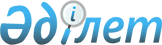 "Қазақстан Республикасының кейбір заңнамалық актілеріне әлеуметтік қамсыздандыру мәселелері бойынша өзгерістер мен толықтырулар енгізу туралы" 2014 жылғы 10 қаңтардағы Қазақстан Республикасының Заңын іске асыру жөніндегі шаралар туралыҚазақстан Республикасы Премьер-Министрінің 2014 жылғы 24 қаңтардағы № 4-ө өкімі

      1. Қоса беріліп отырған «Қазақстан Республикасының кейбір заңнамалық актілеріне әлеуметтік қамсыздандыру мәселелері бойынша өзгерістер мен толықтырулар енгізу туралы» 2014 жылғы 10 қаңтардағы Қазақстан Республикасының Заңын іске асыру мақсатында қабылдануы қажет нормативтік құқықтық актілердің тізбесі (бұдан әрі – тізбе) бекітілсін.



      2. Қазақстан Республикасының орталық атқарушы органдары және өзге де мемлекеттік органдары (келісім бойынша):

      1) тізбеге сәйкес нормативтік құқықтық актілердің жобаларын әзірлесін және заңнамада белгіленген тәртіппен Қазақстан Республикасының Үкіметіне бекітуге енгізсін;

      2) тиісті ведомстволық нормативтік құқықтық актілерді қабылдасын және қабылданған шаралар туралы Қазақстан Республикасының Үкіметін хабардар етсін.      Премьер-Министр                       С. Ахметов

Қазақстан Республикасы

Премьер-Министрінің 

2014 жылғы     

№ 4-ө өкімімен   

бекітілген     

«Қазақстан Республикасының кейбір заңнамалық актілеріне әлеуметтік қамсыздандыру мәселелері бойынша өзгерістер мен толықтырулар енгізу туралы» 2014 жылғы 10 қаңтардағы Қазақстан Республикасының Заңын іске асыру мақсатында қабылдануы қажет нормативтік құқықтық актілердің тізбесіЕскертпе: аббревиатуралардың толық жазылуы:

Еңбекмині – Қазақстан Республикасы Еңбек және халықты әлеуметтік қорғау министрлігі

Қаржымині – Қазақстан Республикасы Қаржы министрлігі

ДСМ – Қазақстан Республикасы Денсаулық сақтау министрлігі

ЭБЖМ – Қазақстан Республикасы Экономика және бюджеттік жоспарлау министрлігі

ІІМ – Қазақстан Республикасы Ішкі істер министрлігі

ҰБ – Қазақстан Республикасы Ұлттық Банкі

БҚА – Қазақстан Республикасы Бәсекелестікті қорғау агенттігі
					© 2012. Қазақстан Республикасы Әділет министрлігінің «Қазақстан Республикасының Заңнама және құқықтық ақпарат институты» ШЖҚ РМК
				Р/с № 
Нормативтік құқықтық актінің атауы
Актінің нысаны
Орындауға жауапты мемлекеттік органдар
Орындау мерзімі
1
2
3
4
5
1.Мемлекеттік әлеуметтік сақтандыру қорынан бала бір жасқа толғанға дейін оның күтіміне байланысты табысынан айырылған жағдайда төленетін әлеуметтік төлемдерді алушыларға міндетті зейнетақы жарналарын субсидиялау қағидаларын бекіту туралыҚазақстан Республикасы Үкіметінің қаулысыЕңбекмині (жинақтау), ЭБЖМ, Қаржымині2014 жылғы ақпан2.Зейнетақы төлемдерін алушыларға бірыңғай жинақтаушы зейнетақы қорындағы міндетті зейнетақы жарналарының, міндетті кәсіптік зейнетақы жарналарының нақты енгізілген міндетті зейнетақы жарналары, міндетті кәсіптік зейнетақы жарналары мөлшерінде сақталуы бойынша мемлекет кепілдіктерін алушының зейнетақы төлемдеріне құқықты иеленуі кезіндегі инфляцияның деңгейін ескере отырып орындау қағидаларын бекіту туралыҚазақстан Республикасы Үкіметінің қаулысыЕңбекмині (жинақтау), ЭБЖМ, Қаржымині, ІІМ, ҰБ (келісім бойынша)2014 жылғы ақпан3.Міндетті кәсіптік зейнетақы жарналарын жүзеге асыру қағидаларын бекіту туралыҚазақстан Республикасы Үкіметінің қаулысыЕңбекмині (жинақтау), ЭБЖМ, Қаржымині, ДСМ2014 жылғы ақпан4.«Мемлекеттік әлеуметтік сақтандыру қорынан төленетін әлеуметтік төлемдердің мөлшерін есептеу (айқындау), қайта есептеу және арттыру қағидаларын бекіту туралы» Қазақстан Республикасы Үкіметінің 2007 жылғы 28 желтоқсандағы № 1307 қаулысына өзгерістер енгізу туралыҚазақстан Республикасы Үкіметінің қаулысыЕңбекмині (жинақтау), ЭБЖМ, Қаржымині,2014 жылғы ақпан5.Қазақстан Республикасы Үкіметінің кейбір шешімдеріне өзгерістер мен толықтырулар енгізу туралыҚазақстан Республикасы Үкіметінің қаулысыЕңбекмині (жинақтау), ЭБЖМ, Қаржымині, ІІМ, БҚА, ҰБ (келісім бойынша)2014 жылғы ақпан6.«Қазақстан Республикасының бағалы қағаздар нарығында кастодиандық қызметті жүзеге асыру қағидаларын бекіту туралы» Қазақстан Республикасы Ұлттық Банкі Басқармасының 2013 жылғы 27 шілдедегі № 184 қаулысына өзгерістер мен толықтырулар енгізу туралыҚазақстан Республикасы Ұлттық Банкі Басқармасының қаулысыҰБ (келісім бойынша) (жинақтау)2014 жылғы ақпан7.«Ерікті жинақтаушы зейнетақы қорын қайта ұйымдастыруды жүргізуге рұқсат беру және қосылатын ерікті жинақтаушы зейнетақы қорының зейнетақы активтерін қайта ұйымдастырылатын ерікті жинақтаушы зейнетақы қорына беру қағидаларын бекіту туралы» Қазақстан Республикасы Ұлттық Банкі Басқармасының 2013 жылғы 27 тамыздағы № 217 қаулысына өзгерістер мен толықтырулар енгізу туралыҚазақстан Республикасы Ұлттық Банкі Басқармасының қаулысыҰБ (келісім бойынша) (шақыру)2014 жылғы ақпан8.«Ерікті зейнетақы жарналарын тарту, ерікті жинақтаушы зейнетақы қорларын ерікті және мәжбүрлеп таратуын жүргізу, сондай-ақ ерікті зейнетақы жарналары есебінен зейнетақымен қамсыздандыру туралы шарттар бойынша зейнетақы активтері мен міндеттемелерді беру құқығымен инвестициялық портфельді басқаруға берілген лицензияны ерікті қайтару қағидаларын бекіту туралы» Қазақстан Республикасы Ұлттық Банкі Басқармасының 2013 жылғы 27 тамыздағы № 216 қаулысына өзгерістер мен толықтырулар енгізу туралыҚазақстан Республикасы Ұлттық Банкі Басқармасының қаулысыҰБ (келісім бойынша) (шақыру)2014 жылғы ақпан9.Зейнетақы аннуитетi шарты бойынша зейнетақы жинақтарын сақтандыру ұйымына ауыстыру қағидаларын бекіту туралыҚазақстан Республикасы Ұлттық Банкі Басқармасының қаулысыҰБ (келісім бойынша) (шақыру) Еңбекмині2014 жылғы ақпан 